Afghan Placement & Assistance Program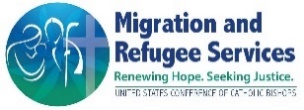 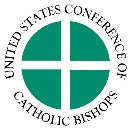 Flexible Placement Service PlanAffiliate staff must complete this form when an APA case is placed more than 100 miles from the resettlement agency.Note that the placement cannot be outside of the state. A completed copy of this document must be placed in the case file.Local agency name and addressPrincipal Applicant’s NamePrincipal Applicant’s NamePrincipal Applicant’s NameCase SizeParole/Eligibility DateDate of Arrival at Final DestinationCase NumberCase NumberCountry of OriginEthnicityAfghanistanWhy does the agency plan to resettle this case outside of the 100-mile radius service area?How far (in miles) is the local agency from the case’s placement address?Is case reuniting with a relative/friend? YES    NOIf YES, what is the relative/friend’s relationship to the P.A.? Immediate family (mother, father, child, or grandparent) Other relative: _____________________________ Friend or former work colleagueCase’s housing situation Check all that apply Local agency staff will assist case to locate own housing Case will locate own housing without agency assistance Case will live with relative/friend for limited period Case will live with relative/friend for indefinite periodCase’s placement addressAddress of relative/friend (if applicable)Phone number(s) of relative/friend(if applicable)Email address(es) of relative/friend(if applicable)Agency staff have contacted relative/friend and completed Relative/Friend Assessment Form?Home Visits: Visit each case in person or virtually within 48 hours of arrival at final destination, or within 48 hours of assurance for APA post-arrival/walk-in cases. Then, complete a second visit by 30 days after arrival at final destination. If either or both of the home visits is completed virtually, USCCB recommends a video call instead of an audio-only call.Home Visits: Visit each case in person or virtually within 48 hours of arrival at final destination, or within 48 hours of assurance for APA post-arrival/walk-in cases. Then, complete a second visit by 30 days after arrival at final destination. If either or both of the home visits is completed virtually, USCCB recommends a video call instead of an audio-only call.Initial home visit within 48 hours of arrival at final destination Check all that apply Home visit was completed on: ________ (see HV form in file) Home visit will be completed on: _______ In person home visit Virtual home visit:       audio only     audio & video2nd home visit within 30 days of arrival at final destination Check all that applyNote: If initial home visit was virtual, PRM strongly recommends that this visit be completed in person. Home visit was completed on: ________ (see HV form in file) Home visit will be completed on: _______ In person home visit Virtual home visit:       audio only     audio & videoAvailability of, access to, and delivery of services near the case’s resettlement addressPlease provide a detailed response for each item. If any service will be provided virtually, this must be clearly noted below.Availability of, access to, and delivery of services near the case’s resettlement addressPlease provide a detailed response for each item. If any service will be provided virtually, this must be clearly noted below.Medical ServicesEmployment ServicesK-12 education, if applicableEnglish language instruction programs, as appropriateCultural Orientation deliveryOther social service providers, including but not limited to government welfare officesTransportation access (bus, car, etc.)Has the APA service plan document (see APA-03) been completed separately for each case member and placed in the case file? YES    NOAuthorized name (print)Authorized signatureDate